** 저희 교회에 처음 나오신 분들과 방문하신 분들을 진심으로 환영합니다**ㆍ토요기도회: 매주 토요일 07시 Teestubeㆍ청소년부 예배 시간 변경: 주일 13:30분ㆍ독일 장애인 캠프: 8월 21일~25일, Erholungs-und Bildungszentrum Wittensee,  100유로를 후원하면, 참가자 1인의 소요경비를 지원하게 됩니다.   ㆍ겨자씨 모임: 8월 26일(토) 15시 부퍼탈한인선교교회ㆍ귀가: 한상철-김영희ㆍ생일: 권순아, 조건하, 박승희, 송인선◆ 말씀일기 일정일/민30:1-16    월/민31:1-12     화/민31:13-24    수/민31:25-54목/민32:1-15    금/민32:16-27    토/민32:28-42    일/민33:1-37◆114 운동-하루(1) 한번(1) 말씀일기&성경 (4)장 통독(성경 200독 대행진: 135독)◈예배위원 안내◈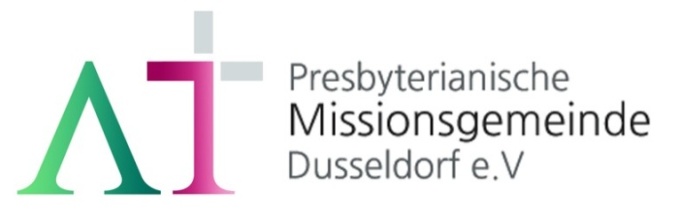 “의인은 믿음으로 살리라"(롬 1:17)1983년 5월 8일 창립     뒤셀도르프 선교교회           교회 홈페이지 duemission.de              교회 주소Alte-Landstr. 179, 40489 Düsseldorf인도: 손교훈 목사※는 함께 일어섭니다.◈ 손교훈 목사의 말씀일기-민27장 ‘바통 터치’ ◈내가 가장 좋아하는 모세,그는 위대한 해방의 지도자였지만, 그도 아바림산 여기까지였다.지난 40여 년간 이스라엘 백성들과 함께 그토록 사모하며 달려온 고지를그저 강 건너편으로 바라만 보고 생을 마감해야 한다(12-13).새 시대를 열어갈 신세대들에게 바통을 넘겨주어야 한다.나는 모세가 가나안에 들어가지 못하는 것이 아쉬우면서도 동시에 감사하다.출애굽의 지도자도 모세, 가나안 정복의 지도자도 모세,인간은 그런 욕심 갖지만, 하나님은 그렇게 하지 않으신다.하나님의 역사는 모세를 통해 이루어지지만, 또한 그의 한계를 넘어 계속된다.하나님의 사람 모세가 있었듯이또한 가슴에 하나님의 “영이 머무는”(18) 자 여호수아가 있다.속어이지만 기가 막힌 명언, ‘낄끼빠빠’를 다시 생각한다.“낄 때 끼고 빠질 때 빠져라.”언제까지나 나여야만 한다는 생각, 그런 황당한 생각을 어떻게 갖겠느냐 하지만너무나 자주 실제화되는 현실들.때가 되어 담담하게 바통을 넘겨주고 링을 내려가는 내 모습을 미리 그려 보는 게,괜한 낭만이고 서두름일까?◈ 우리 교회가 함께 기도하며 돕는 곳 ◈▶스펙트럼 교회(이광열 목사)▶'겨자씨' 모임(2세 및 2세 사역자 위해 기도 및 후원)▶NRW 평신도연합회▶유럽 기독교교육원: 어린이 연합 캠프, 청소년 연합 캠프(JC)▶유럽 밀알 장애인 선교회(이명선 총무)▶유럽 코스타(청년수련회)      ▶유럽 크리스찬 신문(이창배 목사)▶예장 유럽선교회        ▶우크라이나 임현영 선교사▶장학 지원              ▶북한 선교      ▶디아코니 협력 후원▶굶주린 이웃 돕기 (케냐 총게노 고아원, 이은용 선교사)▶기타 구제 사업         ▶선교관 기금 마련8월 13일8월 20일8월 27일9월 3일예배기도허지은손재호강일구김영희말씀일기김성희한상철민명희안내위원신형만, 예배부신형만, 예배부신형만, 예배부신형만, 예배부헌금위원강일구, 신일수강일구, 신일수강일구, 신일수강일구, 신일수애찬봉사밥상 넷나라 모임밥상 다섯밥상 여섯※입례/Eingang ………………………………………………………………………………….........다함께※송영/Eingangslied  ………………………………………………………………………………찬양대※찬송/Gemeindelied   ……………………………  22장 ………………….……………다함께※신앙고백/Glaubensbekenntnis  ……………………………………………..................다함께성시교독/Wechselwort ……………….. 교독문102번 ……………….............다함께찬송/Gemeindelied  …………......…………   581장 ………………………………다함께기도/Gebet       ………………………………………………………………......................허지은 집사말씀일기/Bibeltagebuch ………………………………………………............................성경봉독/Text zurPredigt …............…마태 21:33-46…..….....……..….….김성희 사모다함께찬양/Loblied    ......…………………………….......………………………….......……………찬 양 대찬 양 대설교/Predigt    …………….....……….   아들이신 예수 .........…………….손교훈 목사손교훈 목사찬송/Gemeindelied ……......…………………   294장 ………………………………기도/Gebet   ………………………………………………………………………………………  봉헌/Kollekte  ………………………………………………………………………………………다 함 께다 함 께다함께  교제와 나눔/Bekanntmachung  ……............…..................................................인 도 자※주기도송/Vaterunser  ………………………………………………………........................다함께※축도/Segen    …………………………………………………………………….......................손교훈 목사